2017年全国卷1高考理综真题答案（手写版 ）　　2017全国卷1理综真题参考答案（手写版）由学而思高考研究中心老师提供，供考生们参考。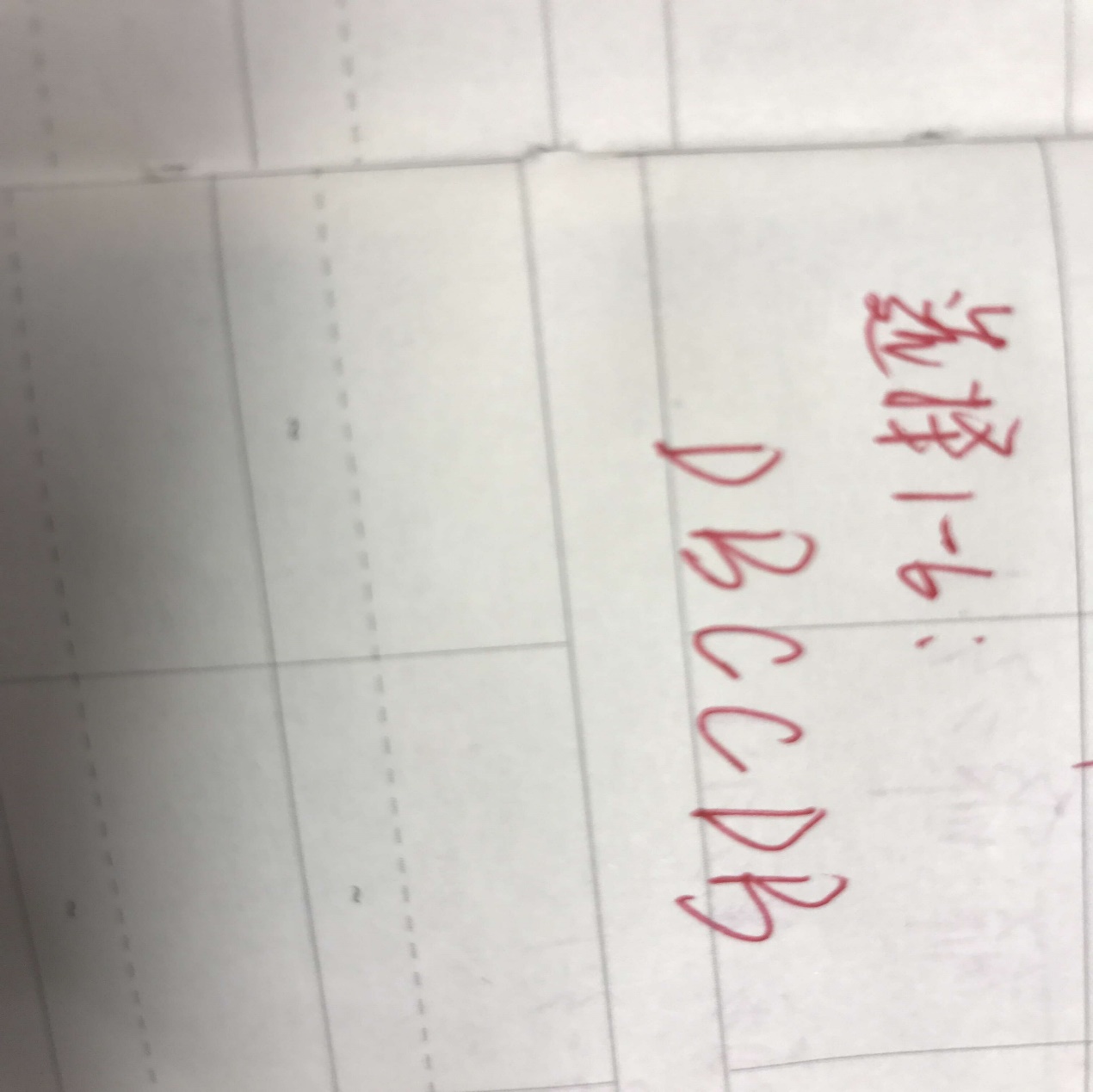 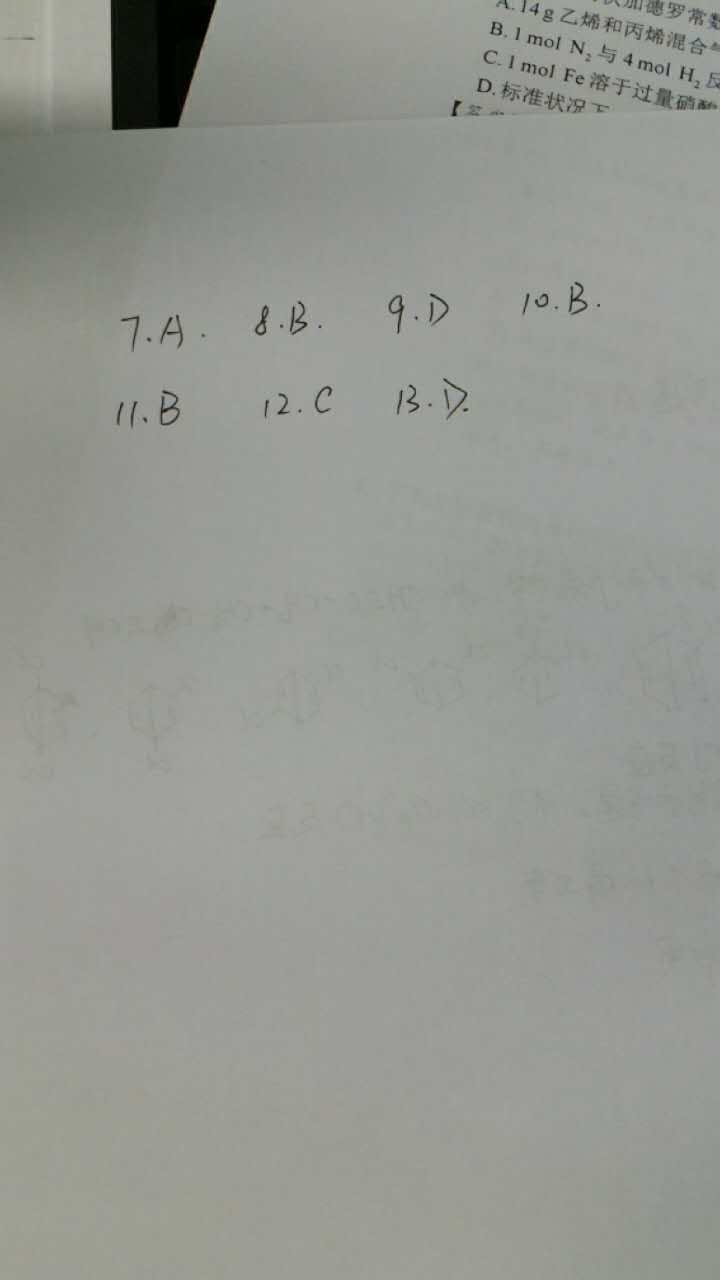 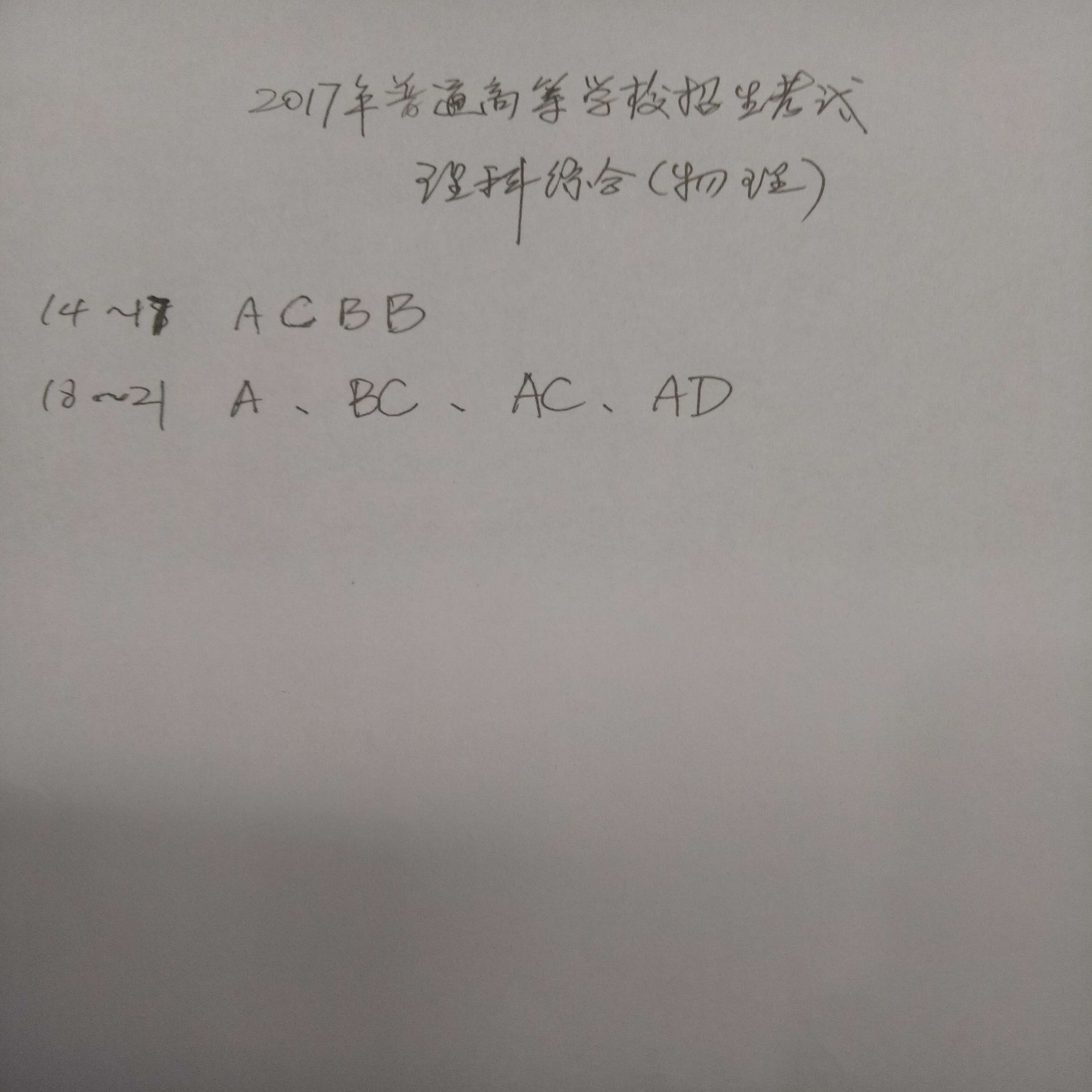 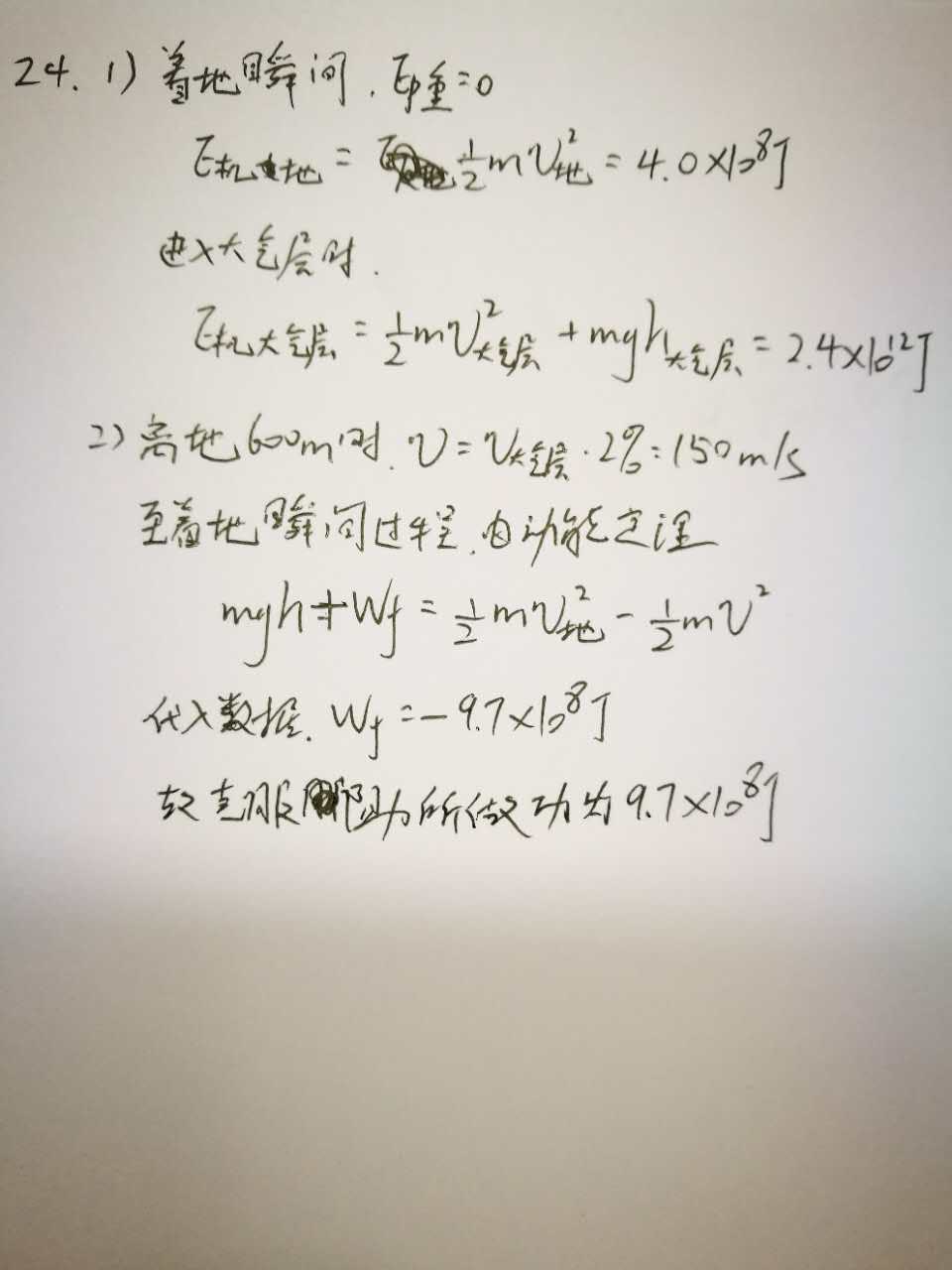 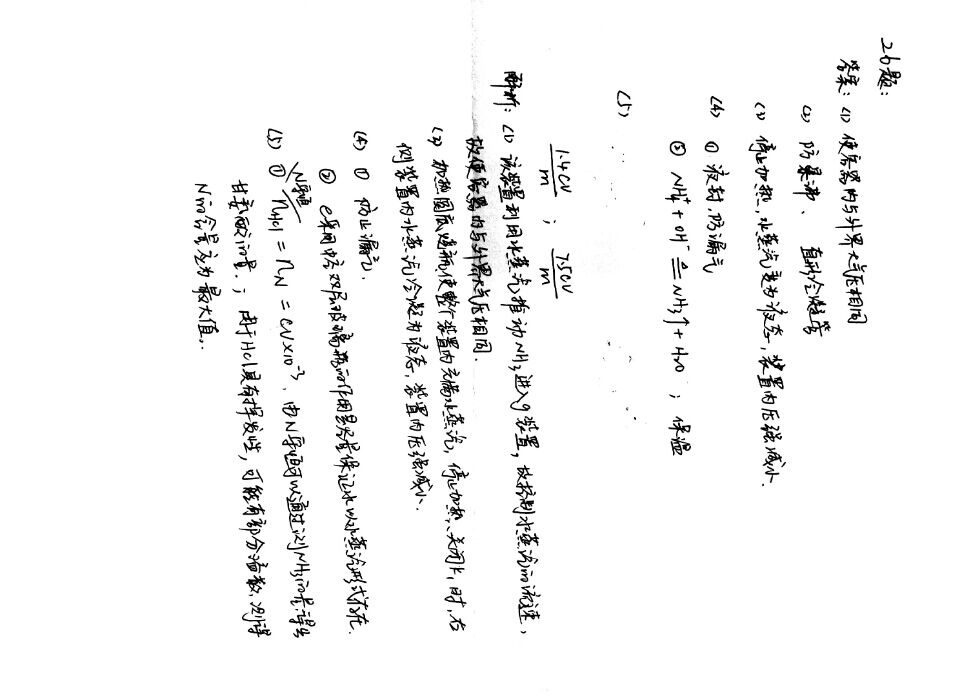 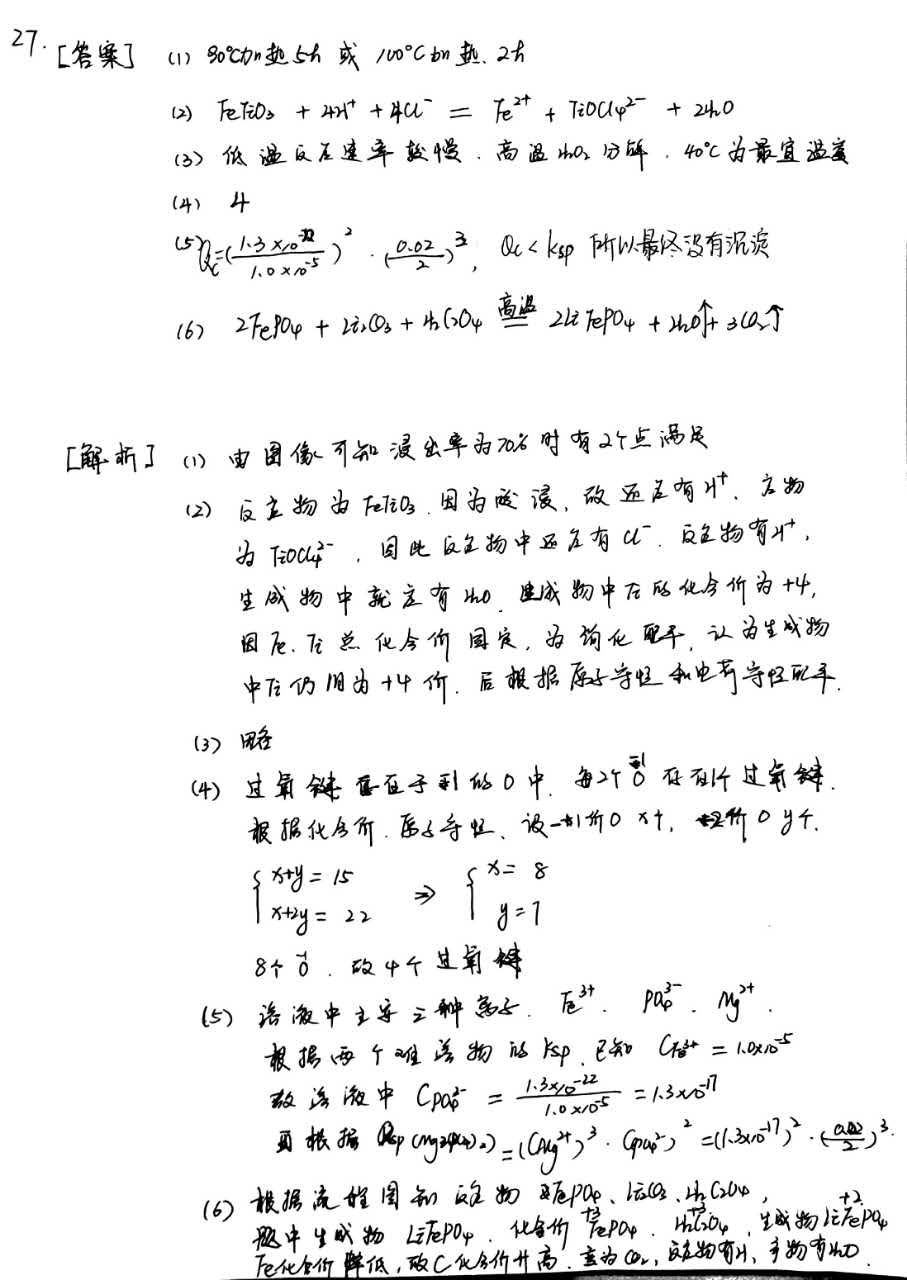 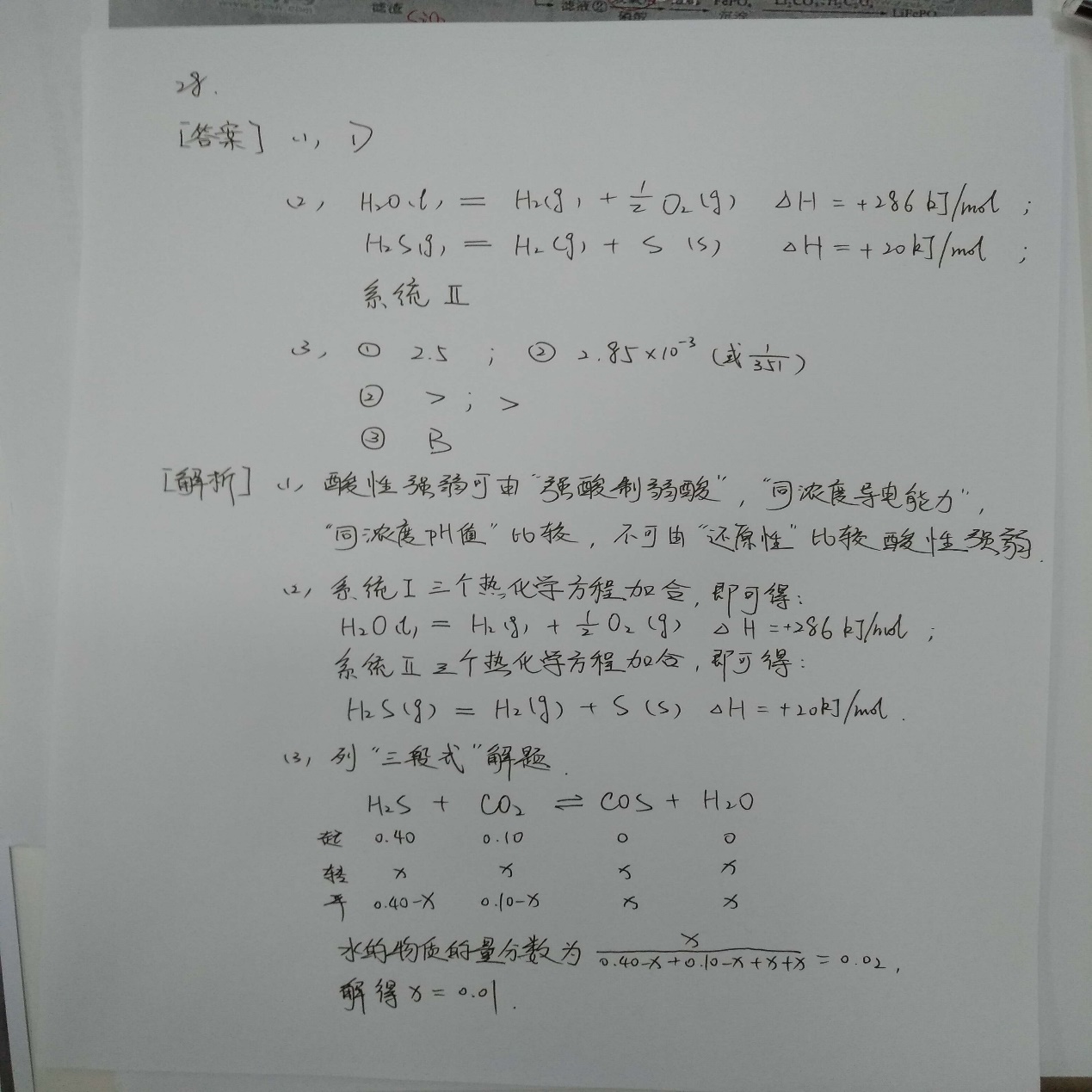 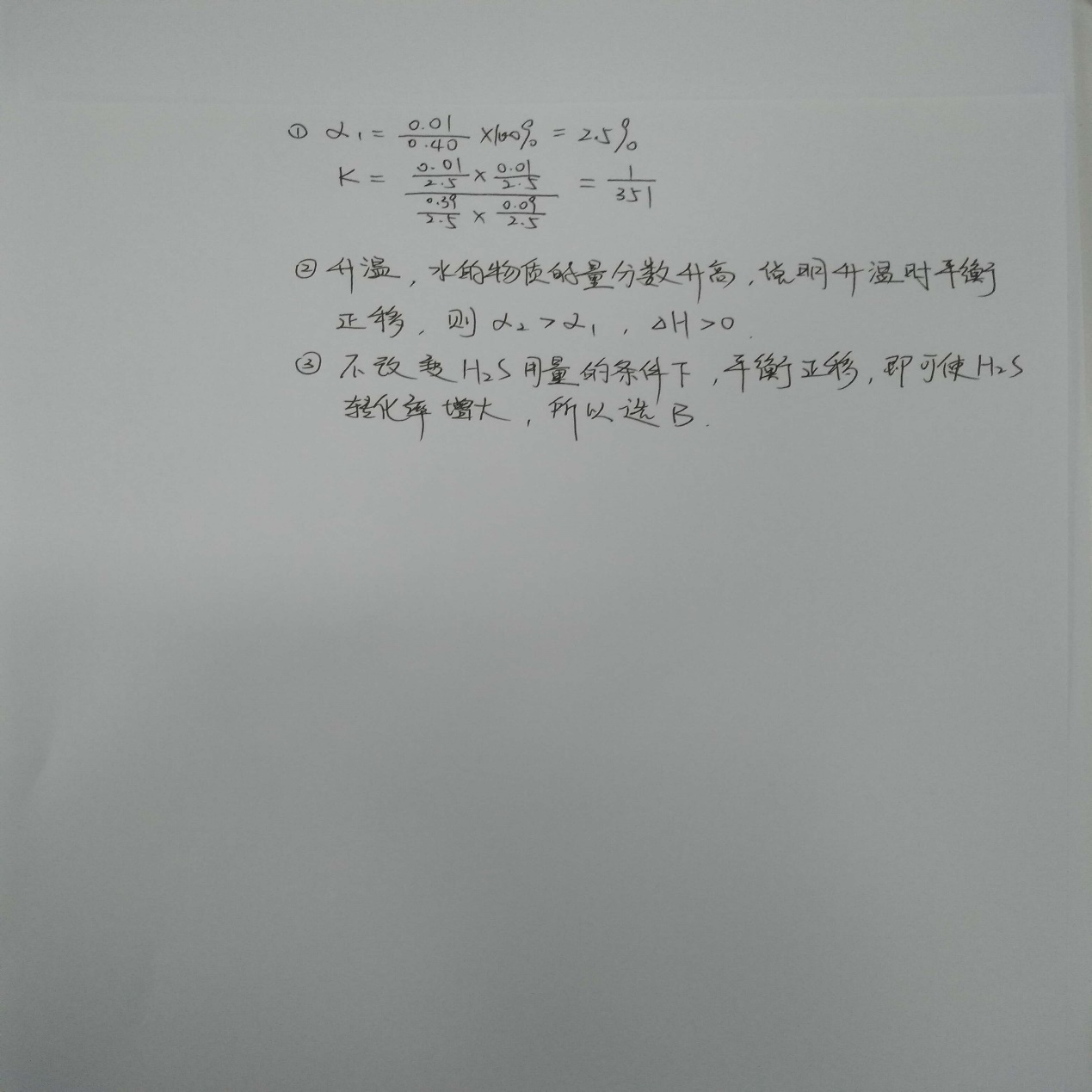 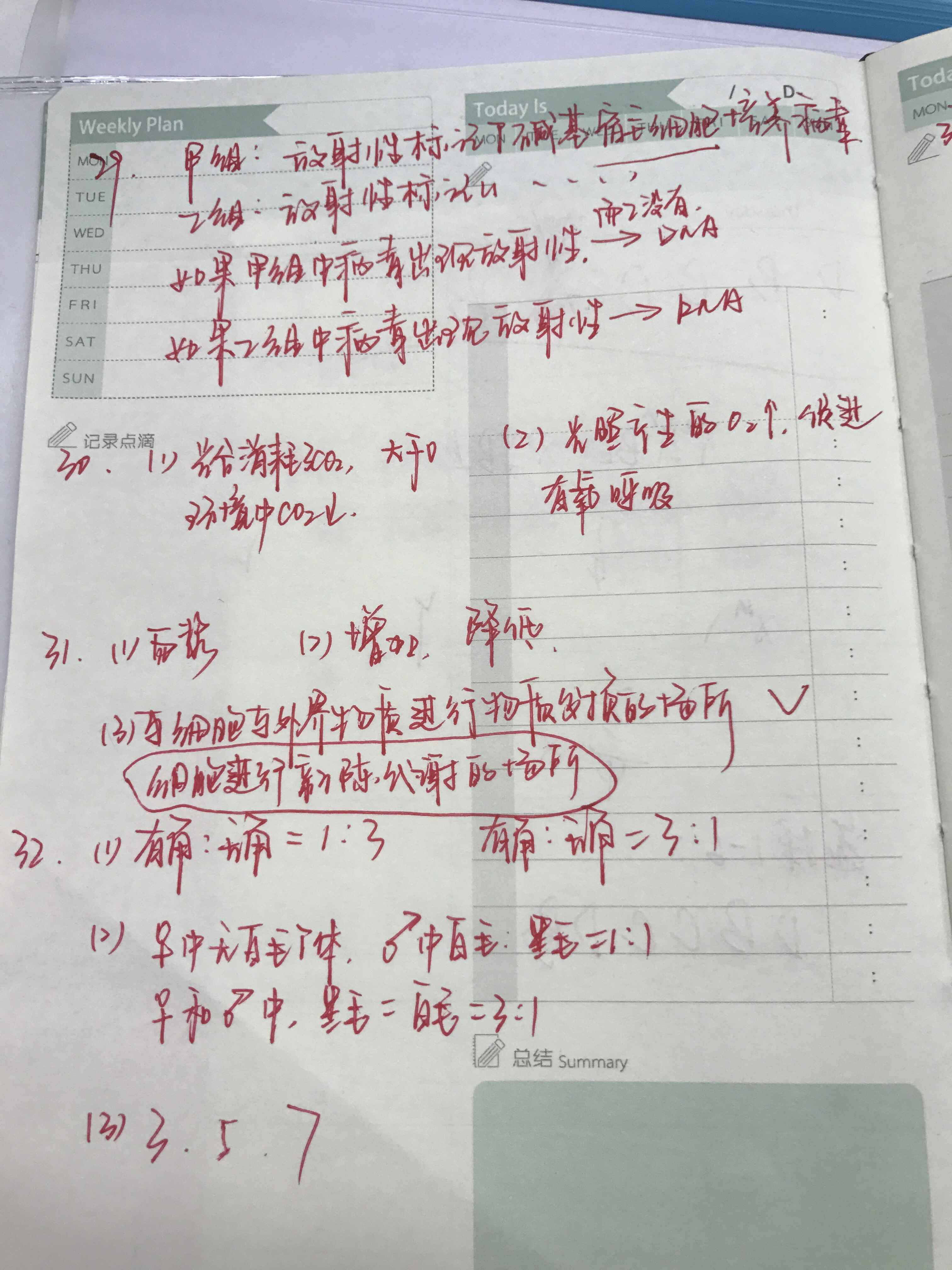 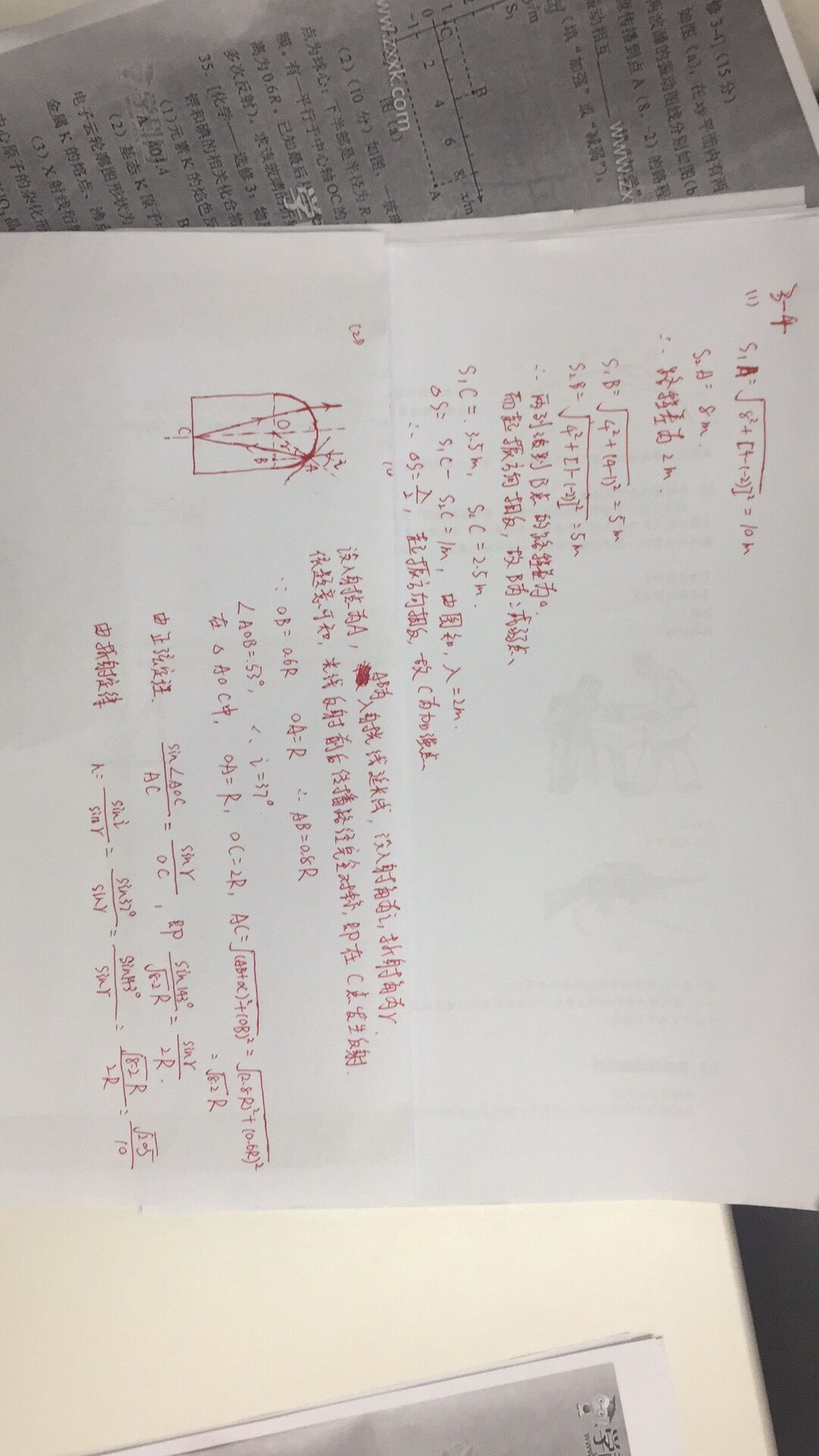 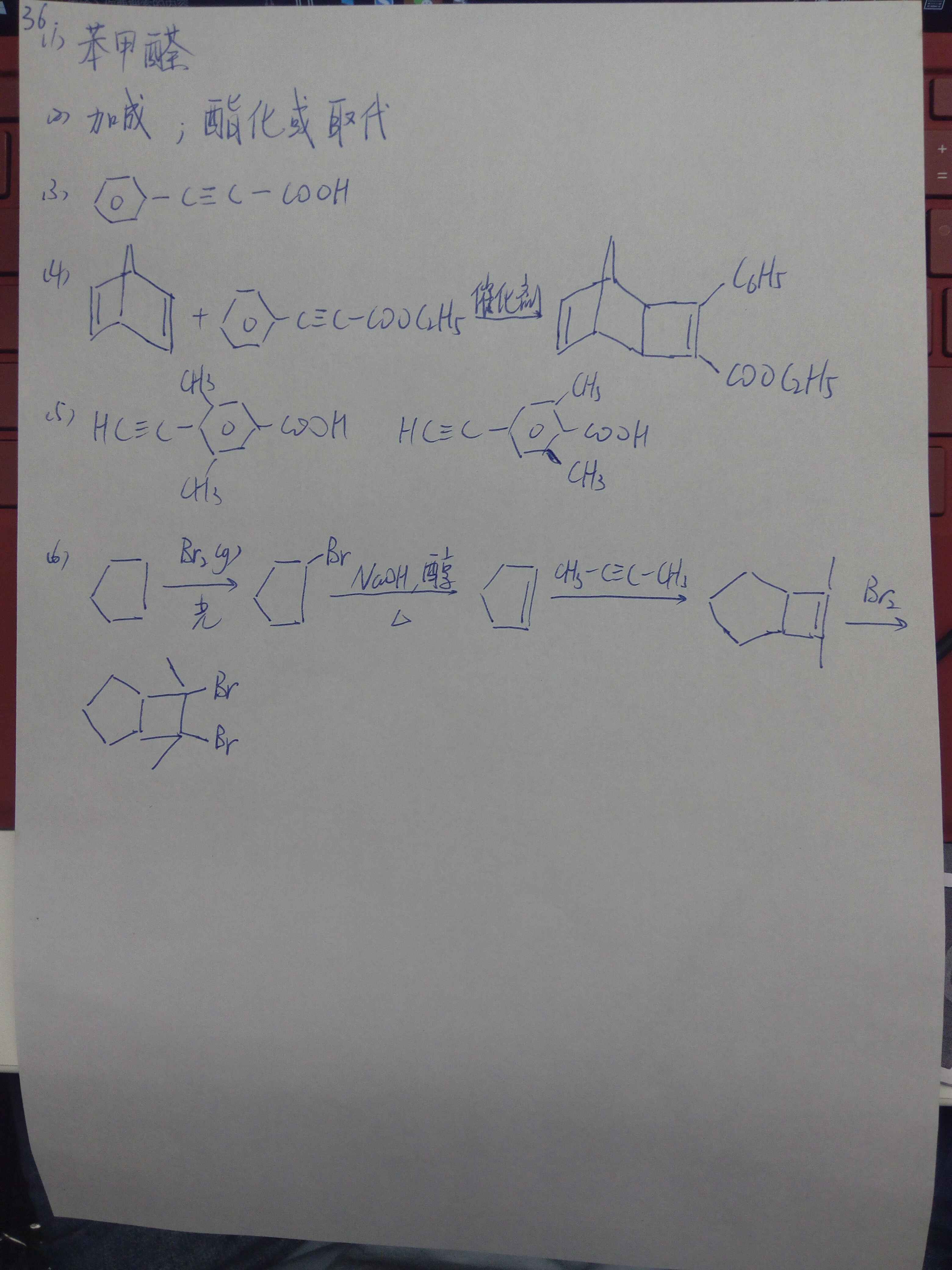 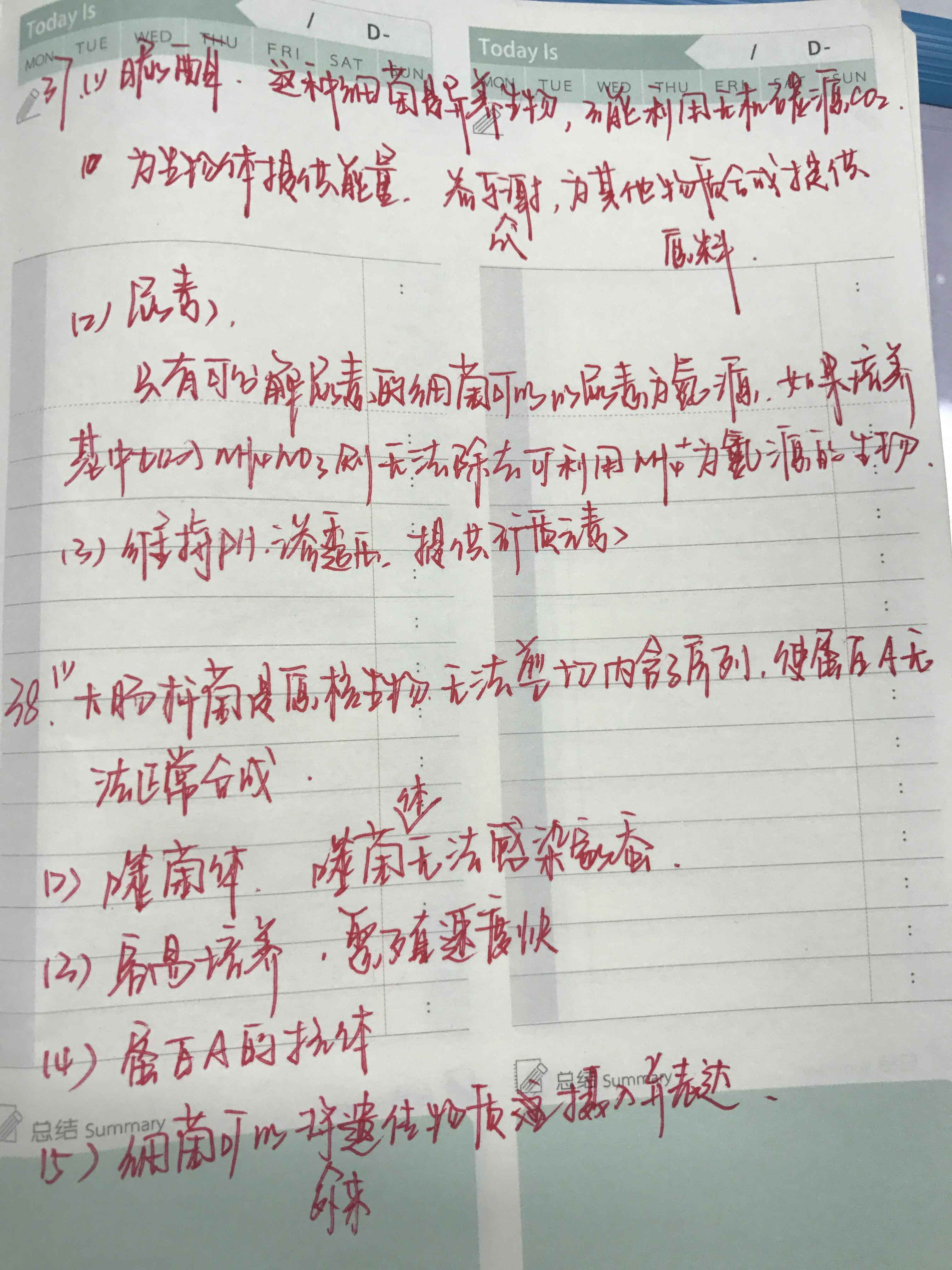 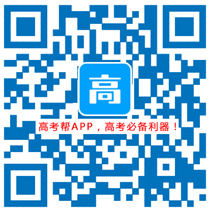 